景德镇陶瓷大学研究生指导教师个人信息表姓名曹恩伟性别男出生年月1989.10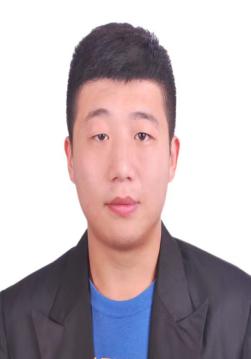 专业技术职称专业技术职称讲师讲师导师类别硕士生导师最后学历（毕业院校）最后学历（毕业院校）博士研究生（韩国圆光大学）博士研究生（韩国圆光大学）最后学位（毕业院校）博士研究生（韩国圆光大学）获聘招生学科获聘招生学科应用经济、艺术经济、管理科学与工程应用经济、艺术经济、管理科学与工程研究方向工商管理以及人力资源联系电话联系电话1507985150515079851505E-mail542679362@qq.com个人简历个人简历曹恩伟，男，1989年出生，中共党员，工商管理学博士，硕导，讲师。2018.9-至今 就职于景德镇陶瓷大学管理与经济学院，市场营销教研室，先后担任《市场营销学》，《经济管理基础》，《客户关系管理》，《创新管理》及《商品定价学》等专业课程主讲教师。2019学年荣获景德镇陶瓷大学“优秀教师”及“教书育人先进个人”荣誉称号。曹恩伟，男，1989年出生，中共党员，工商管理学博士，硕导，讲师。2018.9-至今 就职于景德镇陶瓷大学管理与经济学院，市场营销教研室，先后担任《市场营销学》，《经济管理基础》，《客户关系管理》，《创新管理》及《商品定价学》等专业课程主讲教师。2019学年荣获景德镇陶瓷大学“优秀教师”及“教书育人先进个人”荣誉称号。曹恩伟，男，1989年出生，中共党员，工商管理学博士，硕导，讲师。2018.9-至今 就职于景德镇陶瓷大学管理与经济学院，市场营销教研室，先后担任《市场营销学》，《经济管理基础》，《客户关系管理》，《创新管理》及《商品定价学》等专业课程主讲教师。2019学年荣获景德镇陶瓷大学“优秀教师”及“教书育人先进个人”荣誉称号。曹恩伟，男，1989年出生，中共党员，工商管理学博士，硕导，讲师。2018.9-至今 就职于景德镇陶瓷大学管理与经济学院，市场营销教研室，先后担任《市场营销学》，《经济管理基础》，《客户关系管理》，《创新管理》及《商品定价学》等专业课程主讲教师。2019学年荣获景德镇陶瓷大学“优秀教师”及“教书育人先进个人”荣誉称号。曹恩伟，男，1989年出生，中共党员，工商管理学博士，硕导，讲师。2018.9-至今 就职于景德镇陶瓷大学管理与经济学院，市场营销教研室，先后担任《市场营销学》，《经济管理基础》，《客户关系管理》，《创新管理》及《商品定价学》等专业课程主讲教师。2019学年荣获景德镇陶瓷大学“优秀教师”及“教书育人先进个人”荣誉称号。教学科研情况教学科研情况担任研究生课程：担任研究生课程：担任研究生课程：担任研究生课程：担任研究生课程：教学科研情况教学科研情况主要科研项目：主要科研项目：主要科研项目：主要科研项目：主要科研项目：教学科研情况教学科研情况主要获奖：2019-2021学年度获得学校“教书育人先进个人”荣誉称号以及“优秀教师”荣誉称号。主要获奖：2019-2021学年度获得学校“教书育人先进个人”荣誉称号以及“优秀教师”荣誉称号。主要获奖：2019-2021学年度获得学校“教书育人先进个人”荣誉称号以及“优秀教师”荣誉称号。主要获奖：2019-2021学年度获得学校“教书育人先进个人”荣誉称号以及“优秀教师”荣誉称号。主要获奖：2019-2021学年度获得学校“教书育人先进个人”荣誉称号以及“优秀教师”荣誉称号。教学科研情况教学科研情况学术论文、论著：2020年12月发表EI（JA）国际期刊论文一篇，并检索。同年，7月发表《企业人力资源的规划管理与优化》专著1篇学术论文、论著：2020年12月发表EI（JA）国际期刊论文一篇，并检索。同年，7月发表《企业人力资源的规划管理与优化》专著1篇学术论文、论著：2020年12月发表EI（JA）国际期刊论文一篇，并检索。同年，7月发表《企业人力资源的规划管理与优化》专著1篇学术论文、论著：2020年12月发表EI（JA）国际期刊论文一篇，并检索。同年，7月发表《企业人力资源的规划管理与优化》专著1篇学术论文、论著：2020年12月发表EI（JA）国际期刊论文一篇，并检索。同年，7月发表《企业人力资源的规划管理与优化》专著1篇